TanzaniaTanzaniaTanzaniaAugust 2030August 2030August 2030August 2030SundayMondayTuesdayWednesdayThursdayFridaySaturday12345678910Nane Nane Day111213141516171819202122232425262728293031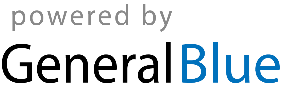 